桃園市政府環境保護局108年桃園市環教故事說演人員招募培訓計畫目的引領民眾及孩童感受繪本故事的魔力，愛上閱讀，讓閱讀向下紮根，鼓勵對說故事有興趣的夥伴踴躍投入說故事人員的行列，期以故事為禮物，推展環境教育繪本閱讀和環境教育，了解桃園在地環境與特色。計畫目標培育桃園在地環境教育繪本故事人員，以「優良環境教育繪本」為橋樑，至本市十三處行政區分享環境教育獲獎繪本及宣導保護環境的理念。匯聚故事人員服務能量，並整合桃園地區環教人員資源，建立說故事人力平台，為本市閱讀活動注入活水。運用單位：桃園市政府環境保護局計畫內容報名資格18歲以上，對說故事與閱讀活動有興趣，具活力、熱心之人格特質，能全程參與課程學習，並願意長期於桃園地區從事說故事服務者。報名方式於108年2月27日前將108年度桃園市環教故事說演人員培訓報名表(詳閱附件)以傳真或掃描後Email方式回傳，並用Email或line提供1吋大頭照電子檔，以利本局製作環教故事說演人員識別證。招收名額招收人數以20人為限，若報名超過名額限制，由本局組成遴選小組排定正取及備取人員，報名結果於開課前一週通知。培訓方式由本局聘請講師講授7堂專業課程(課程內容詳下表)。上課地點：元智大學(暫定)。上課時間：開課時間為3月16日(六)及3月17日(日)。見習時間：參訓環教故事說演人員須於108年4月至5月間配合本市環境教育繪本推廣活動見習2場次，始能完成結訓。服務時間：完成結訓之環教故事說演人員須於108年4至10月間，配合本市環境教育繪本推廣活動擔任說演人員(地點由環保局安排規劃)，至少共完成5場次活動，始得退還保證金2千元整，服務場次活動每場次將支給說演人員費用。注意事項本培訓課程全程免費，為維護培訓品質，於報名確認後酌收新台幣2千元保證金，將於配合完本局規定之場次活動後全額退還。學員不得於該課程請假(非不可抗力之因素除外)，否則將不予結訓，所繳交之保證金概不退還，全數捐予公益團體使用。如說演人員可服務地區之說演場次不足，本局得安排跨區服務，若因個人因素本年度服務之說演場次未滿5場次，所繳交之保證金概不退還。本局於2月23日、2月24日辦理2梯次之桃園市國小說故事媽媽環教繪本培訓，建議可參加其中1梯次先瞭解環境教育說演活動。由於培訓名額有限，105及106年度受培訓之人員，請勿再次報名參加，本局將另行安排一場次進階培訓課程。本計畫奉核後實施，如有未盡事宜得隨時修訂之。洽詢方式鼎澤科技有限公司 活動執行小組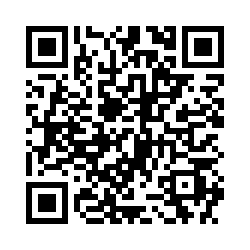 諮詢專線(03)462-7312諮詢專線0905-150732(歡迎加line詢問)傳真(03)435-0567專案Email：dingzetyee@gmail.com桃園市環保局環境永續科 姚小姐(03)338-6021分機2114108年桃園市環教故事說演人員招募培訓報名表□我已清楚瞭解本單位蒐集、處理或利用本人個人資料之目的及用途，並同意本單位在上述蒐集目的內蒐集、處理或利用本人之個人資料。(同意請勾選)報名人簽章：                                報名日期：108年   月   日課程課程名稱日期時間第一堂故事的開始~說故事前的準備3月16日(六)9:00~10:30第二堂繪本說故事~聲音的變化與運用3月16日(六)10:40~12:10第三堂繪本說演流程設計3月16日(六)13:00~14:30第四堂繪本講座~繪本中的在地關懷3月16日(六)14:40~16:10第五堂環境教育概論3月17日(日)9:00~11:00第六堂獲獎繪本賞析3月17日(日)11:10~12:10第七堂故事說演實際演練3月17日(日)13:00~16:00姓名身分證字號身分證字號身分證字號性別□男  □女□男  □女□男  □女出生日期出生日期出生日期年    月    日年    月    日年    月    日年    月    日年    月    日連絡方式電話/手機電話/手機電話/手機連絡方式Line IDLine IDLine ID連絡方式電子信箱電子信箱電子信箱通訊住址最高學歷服務單位/職稱服務單位/職稱服務單位/職稱可服務地區(可複選)□全市 □桃園區□中壢區□平鎮區□八德區□大溪區□楊梅區□蘆竹區□龜山區□龍潭區□大園區□新屋區□觀音區□復興區□全市 □桃園區□中壢區□平鎮區□八德區□大溪區□楊梅區□蘆竹區□龜山區□龍潭區□大園區□新屋區□觀音區□復興區□全市 □桃園區□中壢區□平鎮區□八德區□大溪區□楊梅區□蘆竹區□龜山區□龍潭區□大園區□新屋區□觀音區□復興區□全市 □桃園區□中壢區□平鎮區□八德區□大溪區□楊梅區□蘆竹區□龜山區□龍潭區□大園區□新屋區□觀音區□復興區□全市 □桃園區□中壢區□平鎮區□八德區□大溪區□楊梅區□蘆竹區□龜山區□龍潭區□大園區□新屋區□觀音區□復興區□全市 □桃園區□中壢區□平鎮區□八德區□大溪區□楊梅區□蘆竹區□龜山區□龍潭區□大園區□新屋區□觀音區□復興區□全市 □桃園區□中壢區□平鎮區□八德區□大溪區□楊梅區□蘆竹區□龜山區□龍潭區□大園區□新屋區□觀音區□復興區□全市 □桃園區□中壢區□平鎮區□八德區□大溪區□楊梅區□蘆竹區□龜山區□龍潭區□大園區□新屋區□觀音區□復興區□全市 □桃園區□中壢區□平鎮區□八德區□大溪區□楊梅區□蘆竹區□龜山區□龍潭區□大園區□新屋區□觀音區□復興區□全市 □桃園區□中壢區□平鎮區□八德區□大溪區□楊梅區□蘆竹區□龜山區□龍潭區□大園區□新屋區□觀音區□復興區□全市 □桃園區□中壢區□平鎮區□八德區□大溪區□楊梅區□蘆竹區□龜山區□龍潭區□大園區□新屋區□觀音區□復興區可服務時間(可複選)□全時段皆可配合□全時段皆可配合□全時段皆可配合□全時段皆可配合□全時段皆可配合□全時段皆可配合□全時段皆可配合□全時段皆可配合□全時段皆可配合□全時段皆可配合□全時段皆可配合可服務時間(可複選)星期時段一一一二三三四五六日可服務時間(可複選)上午8:00-12:00□可□可□可□可□可□可□可□可□可□可可服務時間(可複選)下午13:00-17:00□可□可□可□可□可□可□可□可□可□可是否擔任過類似人員是否擔任過類似人員是否擔任過類似人員□是，服務單位：                             □否□是，服務單位：                             □否□是，服務單位：                             □否□是，服務單位：                             □否□是，服務單位：                             □否□是，服務單位：                             □否□是，服務單位：                             □否□是，服務單位：                             □否□是，服務單位：                             □否是否領有志願服務紀錄冊?是否領有志願服務紀錄冊?是否領有志願服務紀錄冊?□是□否(是否完成志工基礎訓練 □是；□否)□是□否(是否完成志工基礎訓練 □是；□否)□是□否(是否完成志工基礎訓練 □是；□否)□是□否(是否完成志工基礎訓練 □是；□否)□是□否(是否完成志工基礎訓練 □是；□否)□是□否(是否完成志工基礎訓練 □是；□否)□是□否(是否完成志工基礎訓練 □是；□否)□是□否(是否完成志工基礎訓練 □是；□否)□是□否(是否完成志工基礎訓練 □是；□否)說故事經驗說故事經驗說故事經驗□沒有 □未滿1 年 □1 年以上□沒有 □未滿1 年 □1 年以上□沒有 □未滿1 年 □1 年以上□沒有 □未滿1 年 □1 年以上□沒有 □未滿1 年 □1 年以上□沒有 □未滿1 年 □1 年以上□沒有 □未滿1 年 □1 年以上□沒有 □未滿1 年 □1 年以上□沒有 □未滿1 年 □1 年以上專長語言能力（可複選）□國語 □台語 □客語 □英語 □其他：                       語言能力（可複選）□國語 □台語 □客語 □英語 □其他：                       語言能力（可複選）□國語 □台語 □客語 □英語 □其他：                       語言能力（可複選）□國語 □台語 □客語 □英語 □其他：                       語言能力（可複選）□國語 □台語 □客語 □英語 □其他：                       語言能力（可複選）□國語 □台語 □客語 □英語 □其他：                       語言能力（可複選）□國語 □台語 □客語 □英語 □其他：                       語言能力（可複選）□國語 □台語 □客語 □英語 □其他：                       語言能力（可複選）□國語 □台語 □客語 □英語 □其他：                       語言能力（可複選）□國語 □台語 □客語 □英語 □其他：                       語言能力（可複選）□國語 □台語 □客語 □英語 □其他：                       個人簡歷及報名動機(針對個人特質或相關經歷以50-100字簡單描述)(針對個人特質或相關經歷以50-100字簡單描述)(針對個人特質或相關經歷以50-100字簡單描述)(針對個人特質或相關經歷以50-100字簡單描述)(針對個人特質或相關經歷以50-100字簡單描述)(針對個人特質或相關經歷以50-100字簡單描述)(針對個人特質或相關經歷以50-100字簡單描述)(針對個人特質或相關經歷以50-100字簡單描述)(針對個人特質或相關經歷以50-100字簡單描述)(針對個人特質或相關經歷以50-100字簡單描述)(針對個人特質或相關經歷以50-100字簡單描述)※注意事項：1.請學員於繳交報名表同日用Email或line提供1吋大頭照電子檔，以利本局製作環教故事說演人員識別證。2.本培訓課程全程免費，請珍惜資源審酌是否能全程參與課程再予報名，於報名確認後酌收新台幣2千元保證金，將於配合完本局規定之活動場次後全額退還。3.為維護學員上課品質，本課程全程禁止帶小朋友入場。4.報名表請於2月27日(星期三)前以傳真或掃描後Email方式回傳，並請來電確認。(Email：dingzetyee@gmail.com，傳真：(03)435-0567)5.洽詢電話：鼎澤科技有限公司 活動執行小組諮詢專線(03)462-7312諮詢專線0905-150732(歡迎加line詢問)6.本表若不敷使用，請自行增印。※注意事項：1.請學員於繳交報名表同日用Email或line提供1吋大頭照電子檔，以利本局製作環教故事說演人員識別證。2.本培訓課程全程免費，請珍惜資源審酌是否能全程參與課程再予報名，於報名確認後酌收新台幣2千元保證金，將於配合完本局規定之活動場次後全額退還。3.為維護學員上課品質，本課程全程禁止帶小朋友入場。4.報名表請於2月27日(星期三)前以傳真或掃描後Email方式回傳，並請來電確認。(Email：dingzetyee@gmail.com，傳真：(03)435-0567)5.洽詢電話：鼎澤科技有限公司 活動執行小組諮詢專線(03)462-7312諮詢專線0905-150732(歡迎加line詢問)6.本表若不敷使用，請自行增印。※注意事項：1.請學員於繳交報名表同日用Email或line提供1吋大頭照電子檔，以利本局製作環教故事說演人員識別證。2.本培訓課程全程免費，請珍惜資源審酌是否能全程參與課程再予報名，於報名確認後酌收新台幣2千元保證金，將於配合完本局規定之活動場次後全額退還。3.為維護學員上課品質，本課程全程禁止帶小朋友入場。4.報名表請於2月27日(星期三)前以傳真或掃描後Email方式回傳，並請來電確認。(Email：dingzetyee@gmail.com，傳真：(03)435-0567)5.洽詢電話：鼎澤科技有限公司 活動執行小組諮詢專線(03)462-7312諮詢專線0905-150732(歡迎加line詢問)6.本表若不敷使用，請自行增印。※注意事項：1.請學員於繳交報名表同日用Email或line提供1吋大頭照電子檔，以利本局製作環教故事說演人員識別證。2.本培訓課程全程免費，請珍惜資源審酌是否能全程參與課程再予報名，於報名確認後酌收新台幣2千元保證金，將於配合完本局規定之活動場次後全額退還。3.為維護學員上課品質，本課程全程禁止帶小朋友入場。4.報名表請於2月27日(星期三)前以傳真或掃描後Email方式回傳，並請來電確認。(Email：dingzetyee@gmail.com，傳真：(03)435-0567)5.洽詢電話：鼎澤科技有限公司 活動執行小組諮詢專線(03)462-7312諮詢專線0905-150732(歡迎加line詢問)6.本表若不敷使用，請自行增印。※注意事項：1.請學員於繳交報名表同日用Email或line提供1吋大頭照電子檔，以利本局製作環教故事說演人員識別證。2.本培訓課程全程免費，請珍惜資源審酌是否能全程參與課程再予報名，於報名確認後酌收新台幣2千元保證金，將於配合完本局規定之活動場次後全額退還。3.為維護學員上課品質，本課程全程禁止帶小朋友入場。4.報名表請於2月27日(星期三)前以傳真或掃描後Email方式回傳，並請來電確認。(Email：dingzetyee@gmail.com，傳真：(03)435-0567)5.洽詢電話：鼎澤科技有限公司 活動執行小組諮詢專線(03)462-7312諮詢專線0905-150732(歡迎加line詢問)6.本表若不敷使用，請自行增印。※注意事項：1.請學員於繳交報名表同日用Email或line提供1吋大頭照電子檔，以利本局製作環教故事說演人員識別證。2.本培訓課程全程免費，請珍惜資源審酌是否能全程參與課程再予報名，於報名確認後酌收新台幣2千元保證金，將於配合完本局規定之活動場次後全額退還。3.為維護學員上課品質，本課程全程禁止帶小朋友入場。4.報名表請於2月27日(星期三)前以傳真或掃描後Email方式回傳，並請來電確認。(Email：dingzetyee@gmail.com，傳真：(03)435-0567)5.洽詢電話：鼎澤科技有限公司 活動執行小組諮詢專線(03)462-7312諮詢專線0905-150732(歡迎加line詢問)6.本表若不敷使用，請自行增印。※注意事項：1.請學員於繳交報名表同日用Email或line提供1吋大頭照電子檔，以利本局製作環教故事說演人員識別證。2.本培訓課程全程免費，請珍惜資源審酌是否能全程參與課程再予報名，於報名確認後酌收新台幣2千元保證金，將於配合完本局規定之活動場次後全額退還。3.為維護學員上課品質，本課程全程禁止帶小朋友入場。4.報名表請於2月27日(星期三)前以傳真或掃描後Email方式回傳，並請來電確認。(Email：dingzetyee@gmail.com，傳真：(03)435-0567)5.洽詢電話：鼎澤科技有限公司 活動執行小組諮詢專線(03)462-7312諮詢專線0905-150732(歡迎加line詢問)6.本表若不敷使用，請自行增印。※注意事項：1.請學員於繳交報名表同日用Email或line提供1吋大頭照電子檔，以利本局製作環教故事說演人員識別證。2.本培訓課程全程免費，請珍惜資源審酌是否能全程參與課程再予報名，於報名確認後酌收新台幣2千元保證金，將於配合完本局規定之活動場次後全額退還。3.為維護學員上課品質，本課程全程禁止帶小朋友入場。4.報名表請於2月27日(星期三)前以傳真或掃描後Email方式回傳，並請來電確認。(Email：dingzetyee@gmail.com，傳真：(03)435-0567)5.洽詢電話：鼎澤科技有限公司 活動執行小組諮詢專線(03)462-7312諮詢專線0905-150732(歡迎加line詢問)6.本表若不敷使用，請自行增印。※注意事項：1.請學員於繳交報名表同日用Email或line提供1吋大頭照電子檔，以利本局製作環教故事說演人員識別證。2.本培訓課程全程免費，請珍惜資源審酌是否能全程參與課程再予報名，於報名確認後酌收新台幣2千元保證金，將於配合完本局規定之活動場次後全額退還。3.為維護學員上課品質，本課程全程禁止帶小朋友入場。4.報名表請於2月27日(星期三)前以傳真或掃描後Email方式回傳，並請來電確認。(Email：dingzetyee@gmail.com，傳真：(03)435-0567)5.洽詢電話：鼎澤科技有限公司 活動執行小組諮詢專線(03)462-7312諮詢專線0905-150732(歡迎加line詢問)6.本表若不敷使用，請自行增印。※注意事項：1.請學員於繳交報名表同日用Email或line提供1吋大頭照電子檔，以利本局製作環教故事說演人員識別證。2.本培訓課程全程免費，請珍惜資源審酌是否能全程參與課程再予報名，於報名確認後酌收新台幣2千元保證金，將於配合完本局規定之活動場次後全額退還。3.為維護學員上課品質，本課程全程禁止帶小朋友入場。4.報名表請於2月27日(星期三)前以傳真或掃描後Email方式回傳，並請來電確認。(Email：dingzetyee@gmail.com，傳真：(03)435-0567)5.洽詢電話：鼎澤科技有限公司 活動執行小組諮詢專線(03)462-7312諮詢專線0905-150732(歡迎加line詢問)6.本表若不敷使用，請自行增印。※注意事項：1.請學員於繳交報名表同日用Email或line提供1吋大頭照電子檔，以利本局製作環教故事說演人員識別證。2.本培訓課程全程免費，請珍惜資源審酌是否能全程參與課程再予報名，於報名確認後酌收新台幣2千元保證金，將於配合完本局規定之活動場次後全額退還。3.為維護學員上課品質，本課程全程禁止帶小朋友入場。4.報名表請於2月27日(星期三)前以傳真或掃描後Email方式回傳，並請來電確認。(Email：dingzetyee@gmail.com，傳真：(03)435-0567)5.洽詢電話：鼎澤科技有限公司 活動執行小組諮詢專線(03)462-7312諮詢專線0905-150732(歡迎加line詢問)6.本表若不敷使用，請自行增印。※注意事項：1.請學員於繳交報名表同日用Email或line提供1吋大頭照電子檔，以利本局製作環教故事說演人員識別證。2.本培訓課程全程免費，請珍惜資源審酌是否能全程參與課程再予報名，於報名確認後酌收新台幣2千元保證金，將於配合完本局規定之活動場次後全額退還。3.為維護學員上課品質，本課程全程禁止帶小朋友入場。4.報名表請於2月27日(星期三)前以傳真或掃描後Email方式回傳，並請來電確認。(Email：dingzetyee@gmail.com，傳真：(03)435-0567)5.洽詢電話：鼎澤科技有限公司 活動執行小組諮詢專線(03)462-7312諮詢專線0905-150732(歡迎加line詢問)6.本表若不敷使用，請自行增印。